Lección 12: Restemos estratégicamentePensemos en cuándo usar algoritmos y cuándo usar otras estrategias para restar.Calentamiento: Conversación numérica: Por tresEncuentra mentalmente el valor de cada expresión.12.1: ¿Cómo restarían?Usa la estrategia o el algoritmo que prefieras para encontrar el valor de cada diferencia. Muestra tu razonamiento. Organízalo para que los demás puedan entenderlo.12.2: La mayor diferencia, la menor diferenciaDecidan en pareja si quieren formar la mayor diferencia o la menor diferencia.Por turnos, hagan girar la ruleta y anoten un dígito en la posición de las centenas, las decenas o las unidades. Sigan hasta que sus números estén completos.Encuentren la diferencia.Comparen sus valores.Escriban una comparación usando un >, un <, o un =.Jueguen otra vez.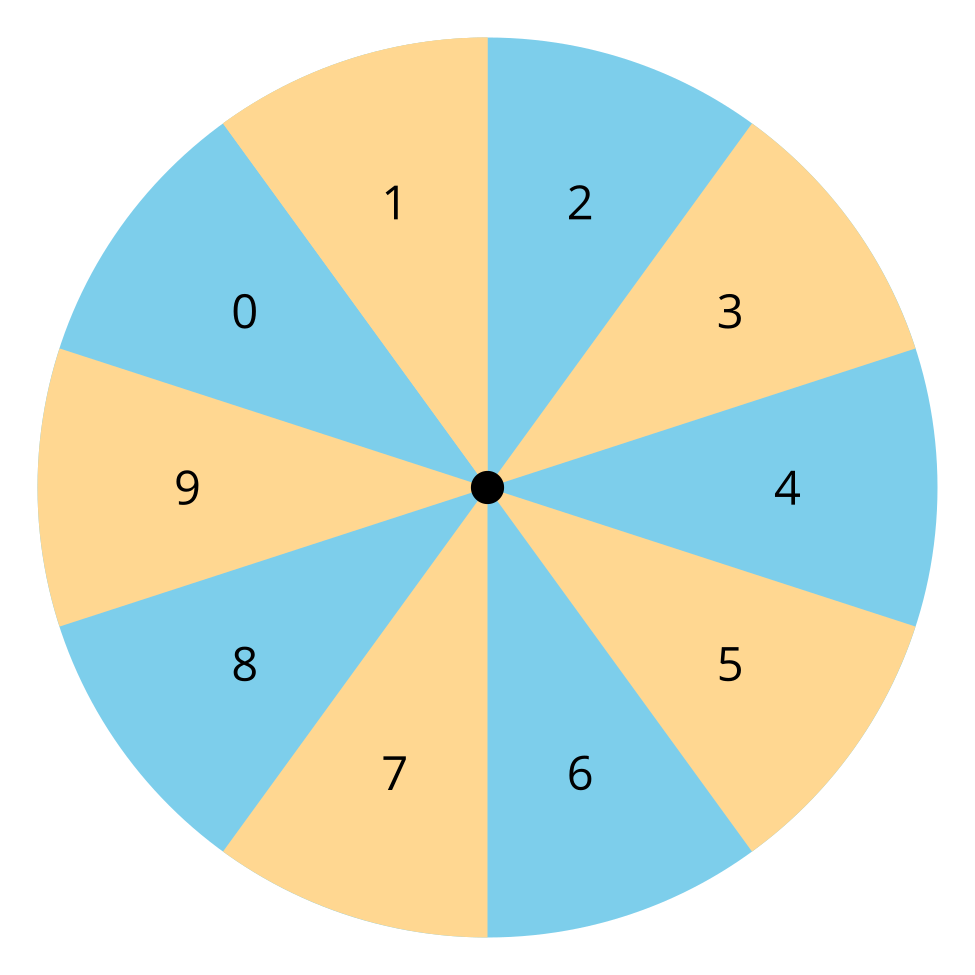 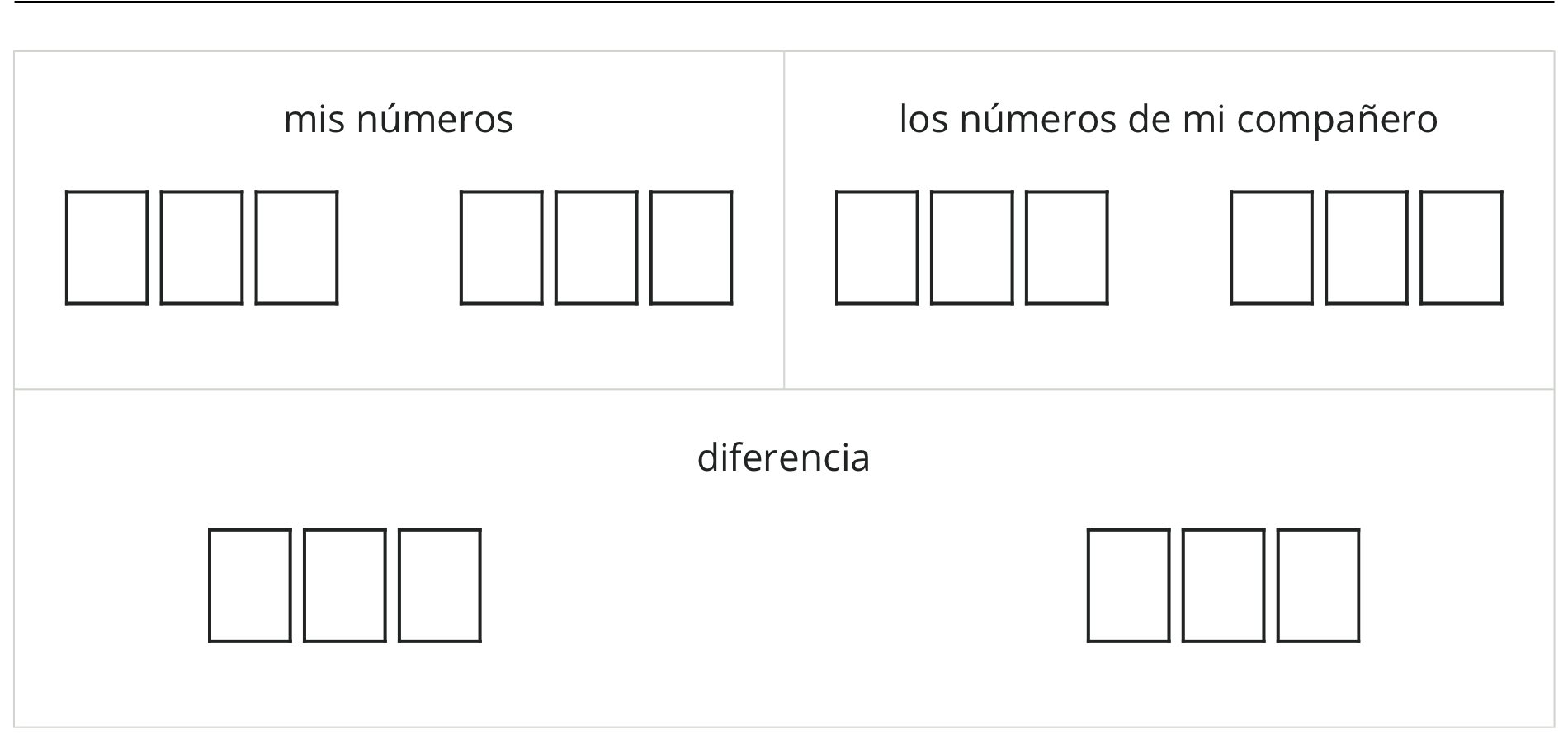 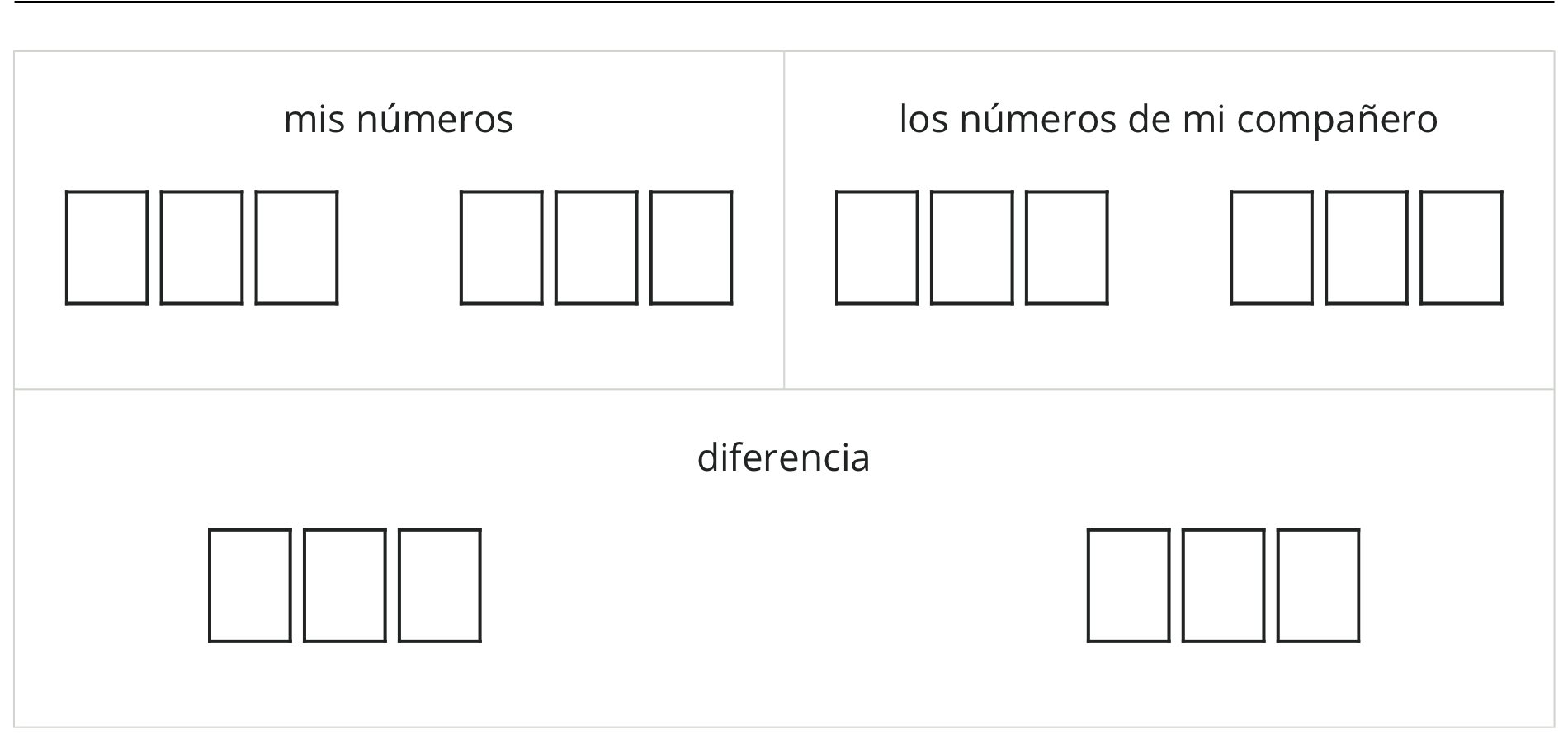 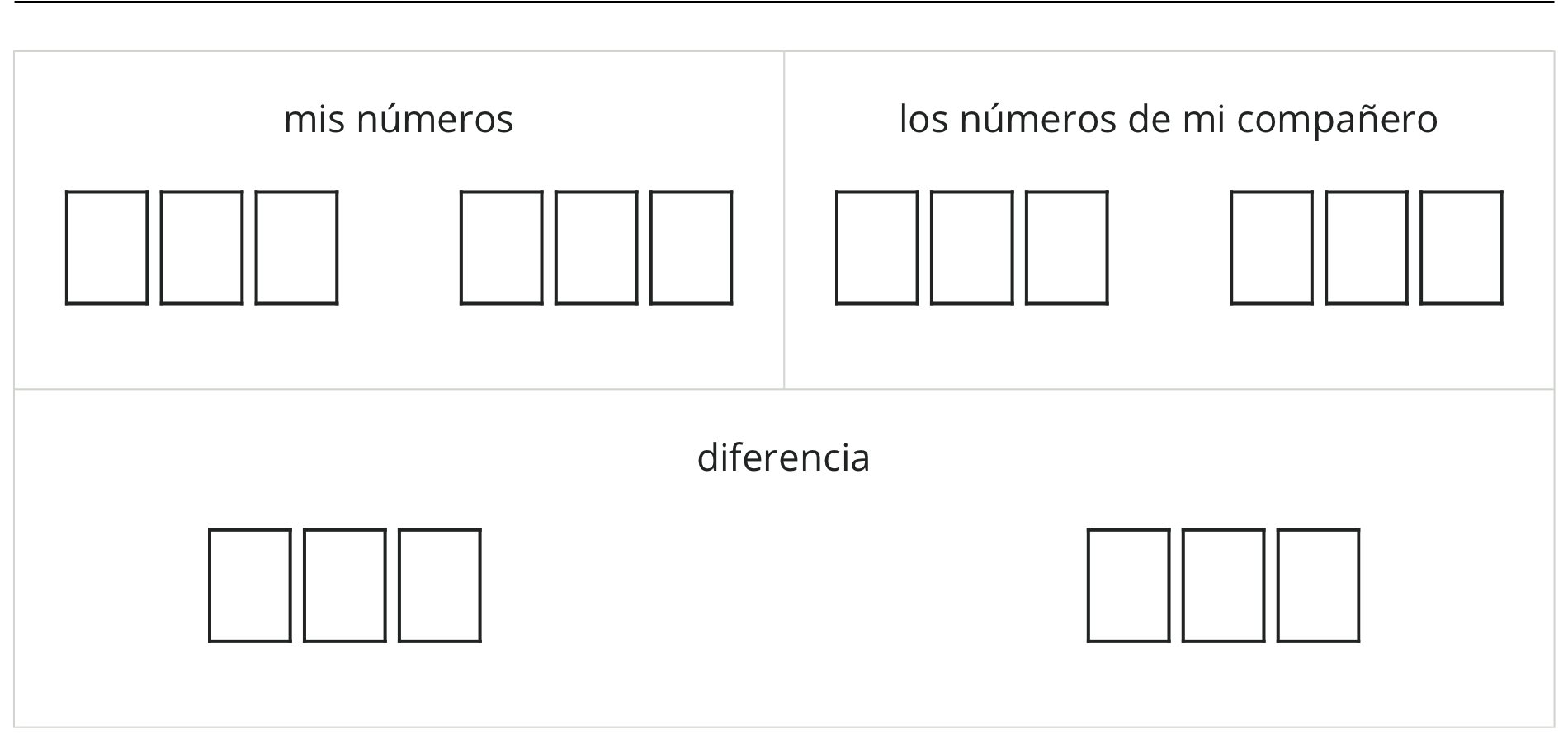 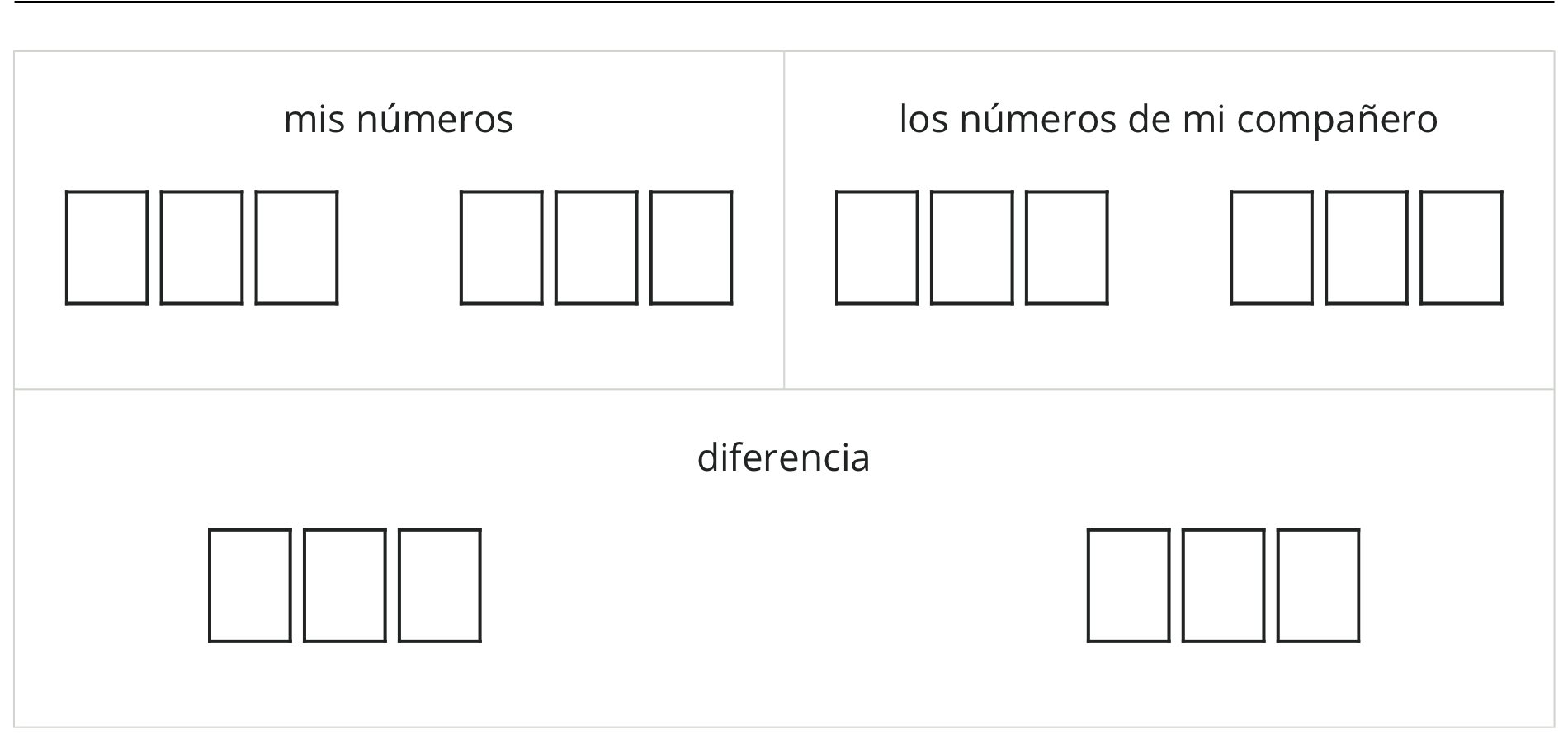 Section SummarySection SummaryEn esta sección aprendimos algoritmos para restar números hasta 1,000. También aprendimos que, según los números que aparecen, podemos escoger usar un algoritmo u otra estrategia para restar.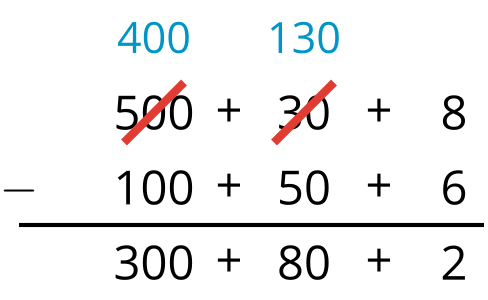 step 1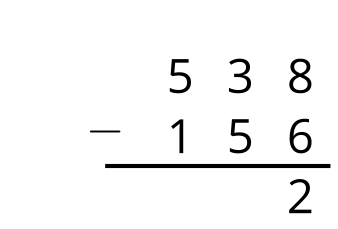 step 2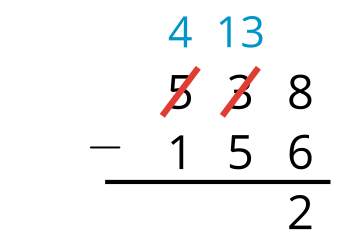 step 3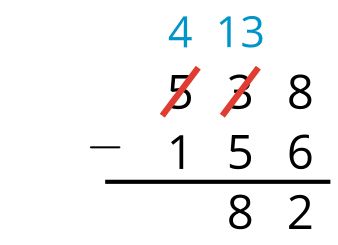 step 4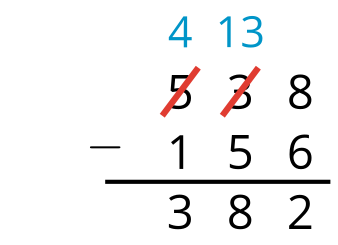 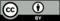 © CC BY 2021 Illustrative Mathematics®